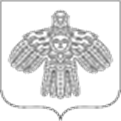 1Об утверждении плана проведения аудиторских мероприятий в Финансовом управлении администрации МОГО «Ухта» на 2021 годВ целях осуществления внутреннего финансового аудита в Финансовом управлении администрации МОГО «Ухта», приказываю:	1. Утвердить план проведения аудиторских мероприятий в Финансовом управлении администрации МОГО «Ухта» на 2021 год согласно приложению.2. Контроль за исполнением данного приказа оставляю за собой.ПЛАНпроведения аудиторских мероприятийна 2021 годРоссийская ФедерацияРеспублика КомиФИНАНСОВОЕ УПРАВЛЕНИЕ АДМИНИСТРАЦИИ МУНИЦИПАЛЬНОГО ОБРАЗОВАНИЯ ГОРОДСКОГО ОКРУГА «УХТА»Россия ФедерацияКоми Республика«УХТА» КАР КЫТШЫНМУНИЦИПАЛЬНÖЙ ЮКÖНЛÖНАДМИНИСТРАЦИЯСА СЬÖМ ОВМÖСÖН ВЕСЬКÖДЛАНİН   ПРИКАЗ   ПРИКАЗ   ПРИКАЗ03.12.2020№№274г. Ухта, Республика КомиНачальник Финансового управления администрации МОГО «Ухта»Г. В. КрайнПриложение к приказу Финансового управления администрации МОГО «Ухта» от 03.12.2020 № 274№ п/пТема аудиторской проверкиОбъекты аудитаПроверяемый периодСрок проведения аудиторской проверкиОтветственные исполнители1234561.Оценка надежности внутреннего финансового контроля в отношении отдельных внутренних бюджетных процедурОтдел бухгалтерского учета и отчетности 01.01.2020- 31.12.20202 кварталОтдел финансово-бюджетного надзора2.Подтверждение достоверности бюджетной отчетности и соответствие порядка ведения бюджетного учета единой методологии бюджетного учета, составления, представления и утверждения бюджетной отчетностиОтдел бухгалтерского учета и отчетности 01.01.2021- 31.09.20204 кварталОтдел финансово-бюджетного надзора3.Ведение реестра бюджетных рисковОтдел бухгалтерского учета и отчетности В течение годаОтдел финансово-бюджетного надзора